Garcia Léa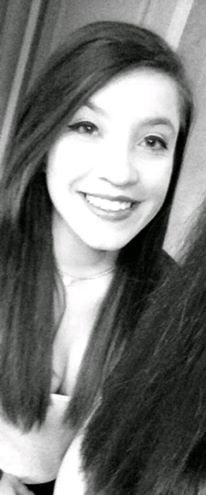 N°3 Boussiron85700 La Pommeraie sur SèvreNée le 22/08/1999lea.laurie@live.comTél : 06.43.49.71.85Compétences et aptitudes :  Accueil et conseil clientPatienteAutonomeSérieuseExpériences professionnelles :2017-2018: Stage de 10 semaines dans l'entreprise King-jouet à Poitiers. Tâches effectuées: encaissement, mise en rayon, accueil et conseil de la clientèle, facing,téléphone,réception colis.2016-2017: Stage de 7 semaines dans l'entreprise King-jouet à Poitiers.2015-2016: Stage de 7 semaines dans l'entreprise Etam lingerie dans la galerie commerciale Géant Casino à PoitiersTâches effectuées: mise en rayon, accueil et conseil de la clientèle, facing.Formations et diplômes:  2017-2018 : Terminale Baccalauréat Professionnel Commerce St Jacques de Compostelle à Poitiers2016-2017: Obtention du BEP MRCU2015-2017: Seconde et Première Baccalauréat Professionnel CommerceLangues et compétences informatiques:Anglais → A2/B1Espagnol → B1/B1+Open office, Word, Excel Centres d'intérêts :  Automobiles, Shopping, sorties entre amis